Wochenplan für _____________ vom 01.01.2020 bis zum 01.01.2020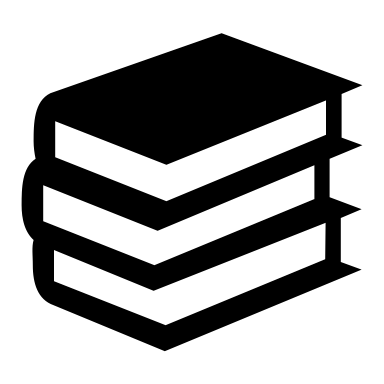 DeutschDeutschDeutschDeutschDeutschDeutschMeine LernzieleMeine LernzieleMeine LernzieleMeine ArbeitsaufträgeMeine ArbeitsaufträgeMeine ArbeitsaufträgeDatum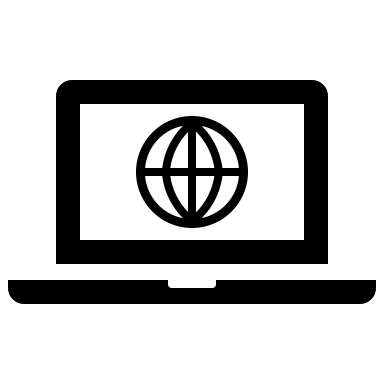 Die digitale Pinnwand (Padlet) zum Thema „THEMA“ findest du unter LINKDie digitale Pinnwand (Padlet) zum Thema „THEMA“ findest du unter LINKDie digitale Pinnwand (Padlet) zum Thema „THEMA“ findest du unter LINKQR-CODE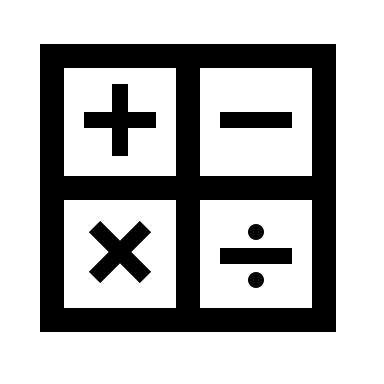 MatheMatheMatheMatheMatheMatheMeine LernzieleMeine LernzieleMeine LernzieleMeine ArbeitsaufträgeMeine ArbeitsaufträgeMeine ArbeitsaufträgeDatumDie digitale Pinnwand (Padlet) zum Thema „THEMA“ findest du unter LINKDie digitale Pinnwand (Padlet) zum Thema „THEMA“ findest du unter LINKDie digitale Pinnwand (Padlet) zum Thema „THEMA“ findest du unter LINKQR-CODE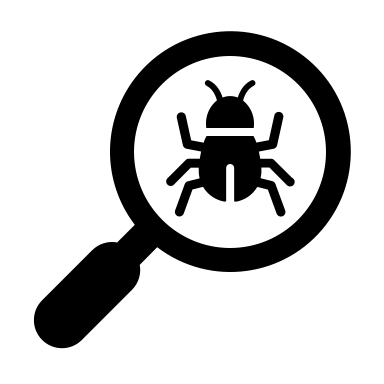 SachunterrichtSachunterrichtSachunterrichtSachunterrichtSachunterrichtSachunterrichtMeine LernzieleMeine LernzieleMeine LernzieleMeine ArbeitsaufträgeMeine ArbeitsaufträgeMeine ArbeitsaufträgeDatumDie digitale Pinnwand (Padlet) zum Thema „THEMA“ findest du unter LINKDie digitale Pinnwand (Padlet) zum Thema „THEMA“ findest du unter LINKDie digitale Pinnwand (Padlet) zum Thema „THEMA“ findest du unter LINKQR-CODE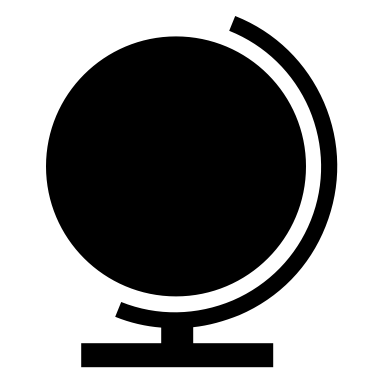 EnglischEnglischEnglischEnglischEnglischEnglischMeine LernzieleMeine LernzieleMeine LernzieleMeine ArbeitsaufträgeMeine ArbeitsaufträgeMeine ArbeitsaufträgeDatumDie digitale Pinnwand (Padlet) zum Thema „THEMA“ findest du unter LINKDie digitale Pinnwand (Padlet) zum Thema „THEMA“ findest du unter LINKDie digitale Pinnwand (Padlet) zum Thema „THEMA“ findest du unter LINKQR-CODE